Отчет О работе по борьбе с коррупциейсош№60 за 1-2 четверти 2021- 2022 уч.г.     Антикоррупционное просвещение учащихся осуществляется для укрепления нравственности личности, воспитания гражданственности, понятия личных прав и обязанностей перед обществом, государством и обеспечения претворения в жизнь целей превенции коррупции.Согласно  плану  Министерства образования и науки КР по предупреждению коррупции в системе образования в  УВК ШГ№67 были проведены следующие мероприятия:Проведен круглый стол по теме «Профилактика коррупции в системе образования»Среди 5 – 11 классов были проведены классные часы «Все о коррупции»Проведен конкурс сочинений среди учащихся на тему «Мы против коррупции»Участниками кружка «Школа лидерства» были проведены дебаты на тему «Существует ли коррупция в нашей школе», «Коррупция в государстве» Организован конкурс плакатов «Мы против коррупции»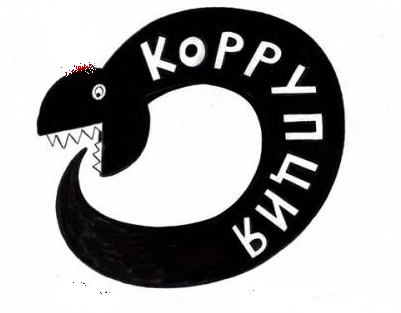 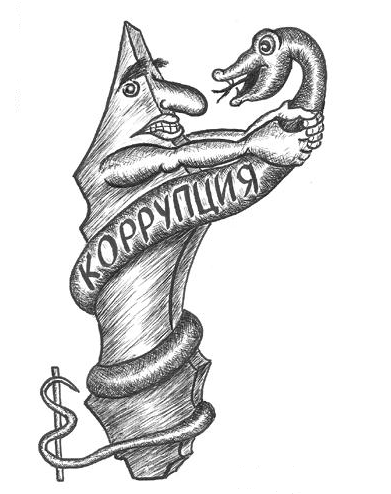  Лидерами школы выпущены 80 агитлистовок «Борьба с коррупцией», «Коррупция разрушает отношения», «Молодежь против коррупции».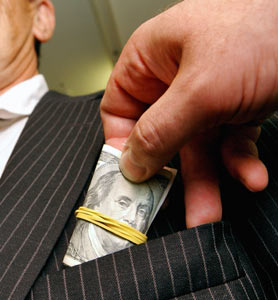 Систематически производится выемка писем из ящика доверия.Регулярно издаются приказы по школе о недопустимости незаконных денежных сборов.На общешкольных родительских собраниях обсуждаются вопросы по предупреждению коррупции в школе.Директор СОШ№60                                   Ем И.Б. 